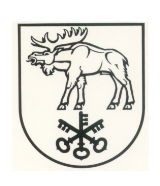 LAZDIJŲ RAJONO SAVIVALDYBĖS TARYBASPRENDIMASDĖL LAZDIJŲ RAJONO SAVIVALDYBĖS TARYBOS 2015 M. GRUODŽIO 4 D. SPRENDIMO NR. 5TS-247 ,,DĖL LAZDIJŲ RAJONO SAVIVALDYBĖS PRIEŠGAISRINĖS TARNYBOS STEIGIMO” PAKEITIMO2017 m. vasario 7 d. Nr. 34-790 LazdijaiVadovaudamasi Lietuvos Respublikos vietos savivaldos įstatymo 18 straipsnio 1 dalimi ir atsižvelgdama į Lazdijų rajono savivaldybės priešgaisrinės tarnybos 2017-01-16 prašymą Nr. S-1 ,,Dėl  didžiausio leistino pareigybių skaičiaus padidinimo“, Lazdijų rajono savivaldybės taryba n u s p r e n d ž i a:Pakeisti  Lazdijų rajono savivaldybės tarybos 2015 m. gruodžio 4 d. sprendimo Nr. 5TS-247 ,,Dėl Lazdijų rajono savivaldybės priešgaisrinės tarnybos steigimo” 5.3 papunktį ir jį išdėstyti taip:,,5.3. didžiausias leistinas Lazdijų rajono savivaldybės priešgaisrinės tarnybos pareigybių skaičius:5.3.1. iki 2019 m. sausio 31 d. – 67,5;5.3.2. nuo 2019 m. vasario 1 d. – 65.“.Savivaldybės meras					                      		                              ParengėLaima Markevičienė2017-02-02LAZDIJŲ RAJONO SAVIVALDYBĖS TARYBOS SPRENDIMO,, DĖL LAZDIJŲ RAJONO SAVIVALDYBĖS TARYBOS 2015 M. GRUODŽIO 4 D.  SPRENDIMO  NR. 5TS-247 ,, DĖL LAZDIJŲ RAJONO SAVIVALDYBĖS PRIEŠGAISRINĖS TARNYBOS STEIGIMO“ PAKEITIMO“PROJEKTO AIŠKINAMASIS RAŠTAS2017 m. vasario 2 d. LazdijaiLazdijų rajono savivaldybės tarybos sprendimo „Dėl Lazdijų rajono savivaldybės tarybos 2015 m. gruodžio 4 d. sprendimo Nr. 5TS-247 ,,Dėl Lazdijų rajono priešgaisrinės tarnybos steigimo“ pakeitimo“ projektas parengtas vadovaujantis Lietuvos Respublikos vietos savivaldos įstatymo 18 straipsnio 1 dalimi ir atsižvelgiant į Lazdijų rajono savivaldybės priešgaisrinės tarnybos 2017-01-16 prašymą Nr. V3-7 ,,Dėl didžiausio leistino pareigybių skaičiaus padidinimo“.Šio sprendimo projekto tikslas – pakeisti Lazdijų rajono savivaldybės priešgaisrinės tarnybos didžiausią leistiną pareigybių skaičių, vietoje 65 pareigybių patvirtinti 67,5 pareigybės, papildomai įsteigiant 2,5 pareigybės. Pareigybės reikalingos projektui ,,Jungtiniai veiksmai priešgaisrinės apsaugos ir gelbėjimo paslaugų kokybei gerinti“ Nr. LT-PL-IR-070 pagal Lietuvos–Lenkijos bendradarbiavimo programą įgyvendinti.Kaip šiuo metu yra sprendžiami projekte aptarti klausimai – šios pareigybės reikalingos tik projekto vykdymo laikotarpiui.Kokių pozityvių rezultatų laukiama – priėmus šį Lazdijų rajono savivaldybės tarybos sprendimą, bus užtikrintas projekto ,,Jungtiniai veiksmai priešgaisrinės apsaugos ir gelbėjimo paslaugų kokybei gerinti“ Nr. LT-PL-IR-070 pagal Lietuvos–Lenkijos bendradarbiavimo programą įgyvendinimas.Galimos neigiamos pasekmės priėmus projektą, kokių priemonių reikėtų imtis, kad tokių pasekmių būtų išvengta – priėmus šį Lazdijų rajono savivaldybės tarybos sprendimą, neigiamų pasekmių nenumatoma.Kokie šios srities aktai tebegalioja ir kokius galiojančius aktus būtina pakeisti ar panaikinti, priėmus teikiamą projektą – priėmus šį Lazdijų rajono savivaldybės tarybos sprendimą, galiojančių teisės aktų pakeisti ar panaikinti nereikės.Rengiant projektą gauti specialistų vertinimai ir išvados – dėl sprendimo projekto pastabų ir pasiūlymų negauta.Sprendimo projektą parengė Lazdijų rajono savivaldybės administracijos Finansų skyriaus vyr. specialistė Laima Markevičienė. Finansų skyriaus vyr. specialistė                       	                              Laima Markevičienė